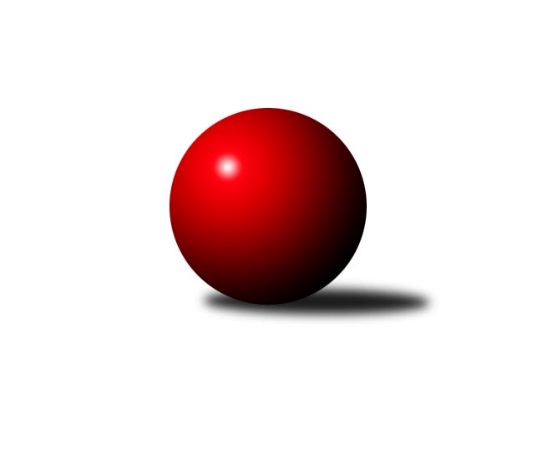 Č.6Ročník 2007/2008	20.10.2007Nejlepšího výkonu v tomto kole: 2592 dosáhlo družstvo: Spartak Přerov ˝C˝Krajský přebor OL 2007/2008Výsledky 6. kolaSouhrnný přehled výsledků:TJ  Krnov ˝B˝	- TJ Horní Benešov ˝E˝	14:2	2363:2201		20.10.TJ Kovohutě Břidličná ˝B˝	- TJ Sokol Mohelnice	8:8	2315:2330		20.10.SK Olomouc Sigma MŽ	- KK Šumperk ˝C˝	16:0	2468:2209		20.10.KKŽ Šternberk ˝A˝	- TJ Spartak Bílovec ˝A˝	10:6	2408:2379		20.10.KK Zábřeh  ˝C˝	- TJ Kovohutě Břidličná ˝A˝	4:12	2368:2474		20.10.TJ Pozemstav Prostějov	- TJ Horní Benešov ˝C˝	6:10	2448:2504		20.10.Spartak Přerov ˝C˝	- SKK Jeseník ˝B˝	10:6	2592:2480		20.10.Tabulka družstev:	1.	TJ Horní Benešov ˝C˝	6	5	0	1	60 : 36 	 	 2459	10	2.	TJ Kovohutě Břidličná ˝A˝	6	4	1	1	62 : 34 	 	 2371	9	3.	SKK Jeseník ˝B˝	6	4	0	2	58 : 38 	 	 2390	8	4.	TJ  Krnov ˝B˝	6	4	0	2	56 : 40 	 	 2442	8	5.	KK Zábřeh  ˝C˝	6	4	0	2	50 : 46 	 	 2426	8	6.	SK Olomouc Sigma MŽ	6	3	1	2	52 : 44 	 	 2362	7	7.	TJ Pozemstav Prostějov	6	3	0	3	52 : 44 	 	 2466	6	8.	KKŽ Šternberk ˝A˝	6	3	0	3	50 : 46 	 	 2450	6	9.	Spartak Přerov ˝C˝	6	3	0	3	48 : 48 	 	 2453	6	10.	TJ Kovohutě Břidličná ˝B˝	6	2	1	3	44 : 52 	 	 2455	5	11.	TJ Sokol Mohelnice	6	2	1	3	42 : 54 	 	 2422	5	12.	TJ Spartak Bílovec ˝A˝	6	1	0	5	38 : 58 	 	 2361	2	13.	TJ Horní Benešov ˝E˝	6	1	0	5	30 : 66 	 	 2358	2	14.	KK Šumperk ˝C˝	6	1	0	5	30 : 66 	 	 2340	2Podrobné výsledky kola:	 TJ  Krnov ˝B˝	2363	14:2	2201	TJ Horní Benešov ˝E˝	Zdeněk Schmidt	 	 195 	 186 		381 	 0:2 	 406 	 	195 	 211		Jaromír Martiník	Pavel Jalůvka	 	 225 	 197 		422 	 2:0 	 344 	 	166 	 178		Zdeňka Habartová	Miluše Rychová	 	 211 	 180 		391 	 2:0 	 348 	 	176 	 172		Pavel Hrnčíř	Martin Koraba	 	 194 	 187 		381 	 2:0 	 367 	 	182 	 185		Kamil Kubeša	Stanislav Kopal	 	 199 	 196 		395 	 2:0 	 371 	 	192 	 179		Zbyněk Tesař	Štefan Šatek	 	 199 	 194 		393 	 2:0 	 365 	 	172 	 193		Jana Martiníkovározhodčí: Nejlepší výkon utkání: 422 - Pavel Jalůvka	 TJ Kovohutě Břidličná ˝B˝	2315	8:8	2330	TJ Sokol Mohelnice	Zdeněk Fiury st. st.	 	 195 	 201 		396 	 2:0 	 388 	 	198 	 190		Zdeněk Sobota	Petr Otáhal	 	 186 	 196 		382 	 2:0 	 371 	 	172 	 199		Rostislav Krejčí	Vladimír Štrbík	 	 197 	 205 		402 	 2:0 	 397 	 	184 	 213		Zdeněk Šebesta	Zdeněk Fiury ml. ml.	 	 206 	 181 		387 	 2:0 	 371 	 	165 	 206		Jaroslav Jílek	Miloslav Krchov	 	 181 	 194 		375 	 0:2 	 396 	 	207 	 189		Jaroslav Koudelný	Josef Veselý	 	 182 	 191 		373 	 0:2 	 407 	 	206 	 201		Ludovít Kumirozhodčí: Nejlepší výkon utkání: 407 - Ludovít Kumi	 SK Olomouc Sigma MŽ	2468	16:0	2209	KK Šumperk ˝C˝	Jan Reif	 	 228 	 197 		425 	 2:0 	 347 	 	174 	 173		Petr Šrot	František Baslar	 	 207 	 227 		434 	 2:0 	 376 	 	171 	 205		Jiří Fiala	Petr Malíšek	 	 190 	 184 		374 	 2:0 	 334 	 	155 	 179		Zdeněk Hrabánek	Pavel Jüngling	 	 190 	 203 		393 	 2:0 	 379 	 	199 	 180		Alexandr Rájoš	Radek Malíšek	 	 232 	 213 		445 	 2:0 	 378 	 	201 	 177		Gustav Vojtek	Miroslav Hyc	 	 205 	 192 		397 	 2:0 	 395 	 	201 	 194		Miroslav Fricrozhodčí: Nejlepší výkon utkání: 445 - Radek Malíšek	 KKŽ Šternberk ˝A˝	2408	10:6	2379	TJ Spartak Bílovec ˝A˝	Václav Šubert	 	 188 	 198 		386 	 0:2 	 403 	 	176 	 227			Pavel  Ďuriš ml.	 	 204 	 202 		406 	 0:2 	 426 	 	209 	 217			Pavel Smejkal	 	 182 	 198 		380 	 0:2 	 395 	 	190 	 205			Zdeněk Vojáček	 	 214 	 206 		420 	 2:0 	 412 	 	201 	 211			Emil Pick	 	 221 	 189 		410 	 2:0 	 374 	 	179 	 195			Jindřich Gavenda	 	 193 	 213 		406 	 2:0 	 369 	 	169 	 200		rozhodčí: Nejlepší výkon utkání: 426 - 	 KK Zábřeh  ˝C˝	2368	4:12	2474	TJ Kovohutě Břidličná ˝A˝	Martina Benková	 	 177 	 193 		370 	 0:2 	 393 	 	208 	 185		Pavel Veselka	Hana Ollingerová	 	 181 	 205 		386 	 0:2 	 441 	 	221 	 220		Leoš Řepka	Tomáš Sádecký	 	 211 	 194 		405 	 2:0 	 378 	 	196 	 182		Pavel Vládek	Antonín Guman	 	 192 	 184 		376 	 0:2 	 427 	 	209 	 218		Jaroslav Doseděl	Zdeněk Švub	 	 220 	 204 		424 	 2:0 	 423 	 	214 	 209		Čestmír Řepka	Tomáš Dražil	 	 220 	 187 		407 	 0:2 	 412 	 	205 	 207		Jan Dosedělrozhodčí: Nejlepší výkon utkání: 441 - Leoš Řepka	 TJ Pozemstav Prostějov	2448	6:10	2504	TJ Horní Benešov ˝C˝	Pavel Černohous	 	 216 	 187 		403 	 2:0 	 401 	 	223 	 178		Robert Kučerka	Miroslav Plachý	 	 189 	 222 		411 	 0:2 	 432 	 	209 	 223		Vladislav Pečinka	Miroslav Adámek	 	 197 	 199 		396 	 0:2 	 409 	 	205 	 204		Michal Blažek	Karel Meissel	 	 209 	 232 		441 	 2:0 	 422 	 	206 	 216		Michael Dostál	Václav Kovařík	 	 226 	 190 		416 	 2:0 	 401 	 	189 	 212		Tomáš Habarta	Jan Pernica	 	 191 	 190 		381 	 0:2 	 439 	 	208 	 231		Zdeněk Černýrozhodčí: Nejlepší výkon utkání: 441 - Karel Meissel	 Spartak Přerov ˝C˝	2592	10:6	2480	SKK Jeseník ˝B˝	Václav Pumprla	 	 200 	 238 		438 	 2:0 	 405 	 	198 	 207		Miroslav Jemelík	Jiří Kohoutek	 	 211 	 255 		466 	 2:0 	 390 	 	185 	 205		Eva Křápková	Miroslav Šindler *1	 	 178 	 215 		393 	 0:2 	 405 	 	191 	 214		Jiří Fárek	Jiří Hradílek	 	 231 	 219 		450 	 2:0 	 408 	 	196 	 212		Jaromíra Smejkalová	Jiří Chytil	 	 192 	 221 		413 	 0:2 	 426 	 	215 	 211		Miroslav Setinský	Michal Symerský	 	 229 	 203 		432 	 0:2 	 446 	 	208 	 238		Karel Kučerarozhodčí: střídání: *1 od 48. hodu Jan KarlíkNejlepší výkon utkání: 466 - Jiří KohoutekPořadí jednotlivců:	jméno hráče	družstvo	celkem	plné	dorážka	chyby	poměr kuž.	Maximum	1.	Zdeněk Švub 	KK Zábřeh  ˝C˝	437.67	297.7	140.0	2.0	3/3	(472)	2.	Zdeněk Černý 	TJ Horní Benešov ˝C˝	435.00	293.5	141.5	6.3	4/4	(464)	3.	Miroslav Plachý 	TJ Pozemstav Prostějov	431.83	294.5	137.3	5.3	4/4	(485)	4.	Pavel  Ďuriš st. 	KKŽ Šternberk ˝A˝	429.75	301.3	128.5	7.0	2/3	(447)	5.	Rostislav Petřík 	Spartak Přerov ˝C˝	429.33	297.7	131.7	3.3	3/3	(449)	6.	Petr Pick 	KKŽ Šternberk ˝A˝	429.00	286.5	142.5	5.3	2/3	(441)	7.	František Baslar 	SK Olomouc Sigma MŽ	427.00	286.0	141.0	2.3	3/4	(468)	8.	Václav Pumprla 	Spartak Přerov ˝C˝	427.00	298.0	129.0	5.0	2/3	(484)	9.	Pavel Černohous 	TJ Pozemstav Prostějov	426.00	298.2	127.8	5.8	4/4	(448)	10.	Michal Symerský 	Spartak Přerov ˝C˝	425.50	291.2	134.3	5.8	2/3	(457)	11.	Ludovít Kumi 	TJ Sokol Mohelnice	424.60	294.1	130.5	5.0	5/5	(447)	12.	Zdeněk Fiury ml.  ml.	TJ Kovohutě Břidličná ˝B˝	423.78	288.6	135.2	2.7	3/3	(455)	13.	Jindřich Gavenda 	KKŽ Šternberk ˝A˝	423.00	288.5	134.5	4.0	3/3	(454)	14.	Emil Pick 	KKŽ Šternberk ˝A˝	421.38	285.5	135.9	3.6	2/3	(439)	15.	Václav Kupka 	KK Zábřeh  ˝C˝	421.25	285.8	135.5	6.3	2/3	(440)	16.	Marek Bilíček 	TJ Horní Benešov ˝E˝	420.88	278.5	142.4	5.6	4/5	(479)	17.	Jiří Chytil 	Spartak Přerov ˝C˝	420.44	294.1	126.3	5.9	3/3	(451)	18.	Tomáš Sádecký 	KK Zábřeh  ˝C˝	419.92	296.8	123.1	6.2	3/3	(445)	19.	Michal Blažek 	TJ Horní Benešov ˝C˝	418.78	294.1	124.7	5.7	3/4	(440)	20.	Tomáš Habarta 	TJ Horní Benešov ˝C˝	418.58	288.2	130.4	5.3	4/4	(448)	21.	Martin Koraba 	TJ  Krnov ˝B˝	417.33	289.0	128.3	6.1	4/4	(488)	22.	Miluše Rychová 	TJ  Krnov ˝B˝	416.67	288.3	128.3	6.1	3/4	(450)	23.	Karel Meissel 	TJ Pozemstav Prostějov	415.83	297.2	118.7	7.5	4/4	(441)	24.	Jiří Kohoutek 	Spartak Přerov ˝C˝	414.75	290.6	124.2	4.9	3/3	(469)	25.	Zdeněk Fiury st.  st.	TJ Kovohutě Břidličná ˝B˝	414.67	285.6	129.1	4.5	3/3	(445)	26.	Jiří Hálko 	TJ Kovohutě Břidličná ˝B˝	414.67	293.3	121.3	7.5	3/3	(441)	27.	Radek Malíšek 	SK Olomouc Sigma MŽ	414.50	281.3	133.3	3.7	4/4	(445)	28.	Štefan Šatek 	TJ  Krnov ˝B˝	414.44	295.4	119.0	5.8	3/4	(432)	29.	Pavel  Ďuriš ml. 	KKŽ Šternberk ˝A˝	412.42	283.4	129.0	7.0	3/3	(431)	30.	Alexandr Rájoš 	KK Šumperk ˝C˝	412.33	274.5	137.8	4.8	4/4	(483)	31.	Jaromír Martiník 	TJ Horní Benešov ˝E˝	410.80	285.3	125.5	7.4	5/5	(455)	32.	Leoš Řepka 	TJ Kovohutě Břidličná ˝A˝	409.58	280.6	129.0	3.6	4/4	(447)	33.	Miroslav Hyc 	SK Olomouc Sigma MŽ	408.67	281.5	127.2	5.0	4/4	(442)	34.	Jiří Srovnal 	KK Zábřeh  ˝C˝	407.17	279.8	127.3	5.5	2/3	(421)	35.	Petr Otáhal 	TJ Kovohutě Břidličná ˝B˝	407.08	279.8	127.3	4.7	3/3	(445)	36.	Vladimír Štrbík 	TJ Kovohutě Břidličná ˝B˝	406.44	280.0	126.4	6.8	3/3	(421)	37.	Karel Kučera 	SKK Jeseník ˝B˝	406.00	272.2	133.8	4.7	4/4	(457)	38.	Zdeněk Vojáček 	KKŽ Šternberk ˝A˝	404.50	285.0	119.5	7.0	3/3	(430)	39.	Jaroslav Koudelný 	TJ Sokol Mohelnice	404.40	284.7	119.7	7.8	5/5	(452)	40.	Miroslav Šindler 	Spartak Přerov ˝C˝	404.00	282.0	122.0	6.7	3/3	(424)	41.	Zdeněk Schmidt 	TJ  Krnov ˝B˝	403.00	281.6	121.4	8.8	4/4	(426)	42.	Vladislav Pečinka 	TJ Horní Benešov ˝C˝	402.38	284.3	118.1	7.4	4/4	(436)	43.	Zdeněk Šebesta 	TJ Sokol Mohelnice	402.00	272.3	129.8	5.0	4/5	(431)	44.	Zdeněk Sobota 	TJ Sokol Mohelnice	401.60	279.8	121.8	7.4	5/5	(441)	45.	Stanislav Kopal 	TJ  Krnov ˝B˝	401.00	271.9	129.1	5.3	4/4	(432)	46.	Miroslav Jemelík 	SKK Jeseník ˝B˝	400.75	282.5	118.3	8.3	4/4	(424)	47.	Jan Doseděl 	TJ Kovohutě Břidličná ˝A˝	400.50	278.3	122.3	4.8	4/4	(427)	48.	Jakub Marušinec 	TJ Pozemstav Prostějov	400.33	275.3	125.0	8.7	3/4	(428)	49.	Gustav Vojtek 	KK Šumperk ˝C˝	400.00	292.6	107.4	10.5	4/4	(421)	50.	Hana Ollingerová 	KK Zábřeh  ˝C˝	399.89	273.7	126.2	8.2	3/3	(415)	51.	Miroslav Fric 	KK Šumperk ˝C˝	399.13	284.9	114.3	7.1	4/4	(426)	52.	Michael Dostál 	TJ Horní Benešov ˝C˝	397.89	275.8	122.1	6.0	3/4	(446)	53.	Rostislav Krejčí 	TJ Sokol Mohelnice	397.40	277.0	120.4	5.4	5/5	(421)	54.	Miroslav Setinský 	SKK Jeseník ˝B˝	397.00	276.5	120.5	6.3	4/4	(426)	55.	Jaroslav Jílek 	TJ Sokol Mohelnice	394.60	280.5	114.1	9.5	5/5	(433)	56.	Jiří Fárek 	SKK Jeseník ˝B˝	391.25	276.5	114.8	9.6	4/4	(424)	57.	Miloslav Krchov 	TJ Kovohutě Břidličná ˝B˝	390.89	273.9	117.0	6.9	3/3	(399)	58.	Eva Křápková 	SKK Jeseník ˝B˝	390.33	278.5	111.8	7.8	3/4	(408)	59.	Čestmír Řepka 	TJ Kovohutě Břidličná ˝A˝	390.22	274.8	115.4	6.2	3/4	(423)	60.	Jaromíra Smejkalová 	SKK Jeseník ˝B˝	389.42	270.4	119.0	5.2	4/4	(415)	61.	Václav Šubert 	KKŽ Šternberk ˝A˝	389.33	270.7	118.7	10.0	3/3	(400)	62.	Zdeněk Hrabánek 	KK Šumperk ˝C˝	387.08	271.3	115.8	8.5	4/4	(434)	63.	Robert Kučerka 	TJ Horní Benešov ˝C˝	386.63	280.6	106.0	10.9	4/4	(419)	64.	Jana Martiníková 	TJ Horní Benešov ˝E˝	385.75	269.4	116.4	7.3	4/5	(446)	65.	Jiří Fiala 	KK Šumperk ˝C˝	384.67	276.3	108.3	9.0	3/4	(416)	66.	Jiří Procházka 	TJ Kovohutě Břidličná ˝A˝	384.44	276.4	108.0	9.0	3/4	(401)	67.	Antonín Guman 	KK Zábřeh  ˝C˝	378.25	259.5	118.8	5.8	2/3	(385)	68.	Pavel Hrnčíř 	TJ Horní Benešov ˝E˝	374.50	264.7	109.8	11.0	5/5	(400)	69.	Martina Benková 	KK Zábřeh  ˝C˝	373.25	268.3	105.0	9.8	2/3	(397)	70.	Pavel Jüngling 	SK Olomouc Sigma MŽ	372.33	273.7	98.7	9.0	3/4	(393)	71.	Jan Karlík 	Spartak Přerov ˝C˝	371.00	255.0	116.0	11.0	3/3	(426)	72.	Petr Malíšek 	SK Olomouc Sigma MŽ	370.75	265.6	105.2	10.6	4/4	(421)	73.	Zbyněk Tesař 	TJ Horní Benešov ˝E˝	370.10	275.1	95.0	10.8	5/5	(401)	74.	Petr Šrot 	KK Šumperk ˝C˝	366.25	264.6	101.6	14.5	4/4	(424)	75.	Jiří Malíšek 	SK Olomouc Sigma MŽ	365.50	252.3	113.2	12.0	3/4	(402)		Ivan Brzobohatý 	TJ Pozemstav Prostějov	455.00	304.0	151.0	3.0	1/4	(455)		Petr Rak 	TJ Horní Benešov ˝C˝	450.50	303.0	147.5	4.0	2/4	(473)		Jan Walter 	KK Šumperk ˝C˝	449.00	305.0	144.0	3.0	1/4	(449)		Kamila Chládková 	KK Zábřeh  ˝C˝	443.00	292.0	151.0	10.0	1/3	(443)		David Janušík 	Spartak Přerov ˝C˝	442.00	300.0	142.0	6.0	1/3	(442)		Luděk Zeman 	TJ Horní Benešov ˝E˝	435.00	302.0	133.0	8.0	1/5	(435)		Kamil Kovařík 	TJ Horní Benešov ˝E˝	434.00	302.0	132.0	3.5	2/5	(441)		Václav Kovařík 	TJ Pozemstav Prostějov	430.17	297.8	132.3	7.0	2/4	(451)		Petr Vaněk 	TJ  Krnov ˝B˝	428.00	269.0	159.0	4.0	1/4	(428)		Jan Reif 	SK Olomouc Sigma MŽ	427.00	266.5	160.5	2.5	2/4	(429)		Jaroslav Doseděl 	TJ Kovohutě Břidličná ˝A˝	424.50	290.0	134.5	4.5	2/4	(427)		Jiří Hradílek 	Spartak Přerov ˝C˝	424.00	291.5	132.5	6.5	1/3	(450)		Dagmar Jílková 	TJ Sokol Mohelnice	421.00	306.0	115.0	11.0	1/5	(421)		Jaroslav Černošek 	SK Olomouc Sigma MŽ	420.00	287.0	133.0	3.0	1/4	(420)		Miroslav Vala 	SKK Jeseník ˝B˝	418.17	276.7	141.5	2.8	2/4	(466)		 		415.17	280.3	134.8	4.8	3/0	(430)		Miloslav  Petrů 	TJ Horní Benešov ˝E˝	415.00	285.5	129.5	4.5	2/5	(421)		Vladimír Vavrečka 	TJ  Krnov ˝B˝	412.00	292.0	120.0	7.5	2/4	(421)		Ondřej Matula 	TJ Pozemstav Prostějov	411.50	298.0	113.5	9.0	2/4	(432)		Jiří Večeřa 	TJ Kovohutě Břidličná ˝A˝	407.33	278.3	129.0	3.2	2/4	(438)		Tomáš Dražil 	KK Zábřeh  ˝C˝	407.00	294.0	113.0	6.0	1/3	(407)		Dominik Prokop 	KK Zábřeh  ˝C˝	405.00	276.0	129.0	4.0	1/3	(405)		 		403.75	272.7	131.1	3.9	4/0	(433)		Jan Holouš 	TJ  Krnov ˝B˝	398.00	278.5	119.5	6.5	2/4	(405)		 		398.00	283.0	115.0	9.0	1/0	(398)		 		397.50	280.5	117.0	6.0	1/0	(404)		Jiří Baslar 	SK Olomouc Sigma MŽ	397.00	277.5	119.5	9.0	2/4	(426)		Nikol Konemdová 	KK Zábřeh  ˝C˝	395.00	264.0	131.0	8.0	1/3	(395)		Pavel Jalůvka 	TJ  Krnov ˝B˝	394.00	280.3	113.7	8.7	1/4	(422)		 		393.75	271.4	122.4	6.4	4/0	(415)		Pavel Veselka 	TJ Kovohutě Břidličná ˝A˝	393.00	285.0	108.0	8.0	1/4	(393)		Jiří Michálek 	KK Zábřeh  ˝C˝	393.00	288.0	105.0	11.0	1/3	(393)		 		390.88	270.8	120.1	7.8	4/0	(399)		Tomáš Fiury 	TJ Kovohutě Břidličná ˝A˝	390.67	275.0	115.7	5.3	1/4	(407)		 		388.25	270.0	118.3	8.4	4/0	(408)		Jaromír Čech 	TJ  Krnov ˝B˝	388.00	273.0	115.0	6.0	1/4	(388)		Anna Drlíková 	TJ Sokol Mohelnice	387.00	283.0	104.0	15.0	1/5	(387)		Josef Veselý 	TJ Kovohutě Břidličná ˝B˝	385.50	275.5	110.0	6.0	1/3	(398)		Miroslav Žahour 	SK Olomouc Sigma MŽ	385.00	270.0	115.0	6.0	1/4	(385)		František Habrman 	TJ Kovohutě Břidličná ˝A˝	385.00	288.0	97.0	12.0	1/4	(385)		 		383.00	266.0	117.0	7.0	1/0	(383)		Miroslav Adámek 	TJ Pozemstav Prostějov	381.75	265.8	116.0	6.0	2/4	(396)		 		381.42	264.5	116.9	9.3	4/0	(398)		Jan Pernica 	TJ Pozemstav Prostějov	381.00	277.0	104.0	12.0	1/4	(381)		Pavel Smejkal 	KKŽ Šternberk ˝A˝	380.00	258.0	122.0	7.0	1/3	(380)		Zdeněk Chmela  ml.	TJ Kovohutě Břidličná ˝B˝	378.67	258.0	120.7	7.3	1/3	(401)		Kamil Kubeša 	TJ Horní Benešov ˝C˝	378.50	255.5	123.0	4.0	2/4	(390)		Pavel Vládek 	TJ Kovohutě Břidličná ˝A˝	378.00	274.0	104.0	7.0	1/4	(378)		 		377.00	257.0	120.0	7.0	1/0	(377)		 		373.00	248.0	125.0	7.0	1/0	(373)		Jaroslav Zelinka 	TJ Kovohutě Břidličná ˝A˝	372.00	285.0	87.0	12.0	1/4	(372)		Petr Grúz 	KK Zábřeh  ˝C˝	371.00	276.0	95.0	16.0	1/3	(371)		Zdeněk Kment 	TJ Horní Benešov ˝C˝	365.00	251.0	114.0	7.0	1/4	(365)		František Směřička 	KK Šumperk ˝C˝	364.00	261.0	103.0	11.0	1/4	(364)		Karel Cundrla 	SKK Jeseník ˝B˝	359.00	229.0	130.0	6.0	1/4	(359)		Zdeňka Habartová 	TJ Horní Benešov ˝E˝	358.50	260.5	98.0	8.5	2/5	(373)		Jan Kolář 	KK Zábřeh  ˝C˝	352.00	255.0	97.0	12.0	1/3	(352)		Martin Hambálek 	TJ Pozemstav Prostějov	339.50	256.0	83.5	16.3	2/4	(372)		Anna Dosedělová 	TJ Kovohutě Břidličná ˝A˝	336.00	241.0	95.0	17.0	1/4	(336)		Karel Zvěřina 	SK Olomouc Sigma MŽ	331.00	243.0	88.0	15.0	1/4	(331)Sportovně technické informace:Starty náhradníků:registrační číslo	jméno a příjmení 	datum startu 	družstvo	číslo startu
Hráči dopsaní na soupisku:registrační číslo	jméno a příjmení 	datum startu 	družstvo	Program dalšího kola:7. kolo27.10.2007	so	9:00	SKK Jeseník ˝B˝ - TJ Pozemstav Prostějov	27.10.2007	so	9:00	TJ Kovohutě Břidličná ˝A˝ - Spartak Přerov ˝C˝	27.10.2007	so	9:00	TJ Spartak Bílovec ˝A˝ - KK Zábřeh  ˝C˝	27.10.2007	so	9:00	TJ Sokol Mohelnice - SK Olomouc Sigma MŽ	27.10.2007	so	9:00	TJ Horní Benešov ˝C˝ - TJ  Krnov ˝B˝	27.10.2007	so	13:00	TJ Horní Benešov ˝E˝ - TJ Kovohutě Břidličná ˝B˝	27.10.2007	so	14:30	KK Šumperk ˝C˝ - KKŽ Šternberk ˝A˝	Nejlepší šestka kola - absolutněNejlepší šestka kola - absolutněNejlepší šestka kola - absolutněNejlepší šestka kola - absolutněNejlepší šestka kola - dle průměru kuželenNejlepší šestka kola - dle průměru kuželenNejlepší šestka kola - dle průměru kuželenNejlepší šestka kola - dle průměru kuželenNejlepší šestka kola - dle průměru kuželenPočetJménoNázev týmuVýkonPočetJménoNázev týmuPrůměr (%)Výkon2xJiří KohoutekSp.Přerov C4661xRadek MalíšekSigma MŽ111.884451xJiří HradílekSp.Přerov C4502xLeoš ŘepkaBřidličná A109.664412xKarel KučeraJeseník B4462xFrantišek BaslarSigma MŽ109.124341xRadek MalíšekSigma MŽ4452xJiří KohoutekSp.Přerov C108.634661xLeoš ŘepkaBřidličná A4411xPavel JalůvkaKrnov B108.184221xKarel MeisselProstějov4412xKarel MeisselProstějov108.04441